АМАНАКСКИЕ                                             Распространяется    бесплатноВЕСТИ 19 июля 2021г                                                                                                                                                              №45(471 )ОФИЦИАЛЬНОИнформационный вестник Собрания представителей сельского поселения Старый Аманак муниципального района Похвистневский Самарской области   РОССИЙСКАЯ ФЕДЕРАЦИЯ          АДМИНИСТРАЦИЯ        сельского поселения      СТАРЫЙ АМАНАКМУНИЦИПАЛЬНОГО РАЙОНА         ПОХВИСТНЕВСКИЙ          Самарская область         446472, Самарская область,              Похвистневский район, с.Старый Аманак,ул.Центральная,37А.     тел.44-5-71,факс (884656)44-5-73           ПОСТАНОВЛЕНИЕ         19.07.2021г.  № 73Об утверждении отчёта об  исполнении бюджета сельскогопоселения Старый Аманакмуниципального районаПохвистневский за 1полугодие  .В соответствии со ст.264.2 Бюджетного Кодекса Российской Федерации, ст.76 Устава сельского поселения Старый Аманак муниципального района Похвистневский, п.3,п.4 ст.31 Положения «О бюджетном устройстве и бюджетном процессе поселения Старый Аманак муниципального района Похвистневский Самарской области» утвержденного Решением Собрания представителей сельского поселения Старый Аманак муниципального района Похвистневский Самарской области №137 от 10.08.2020г., Администрация сельского поселения Старый АманакПОСТАНОВЛЯЕТ:1. Утвердить отчёт об исполнении бюджета сельского поселения Старый Аманак за 1 полугодие 2021 года (прилагается)2. Направить в Собрание представителей сельского поселения                       Старый Аманак  муниципального района Похвистневский и в комиссию по бюджетно-экономическим вопросам (контрольный орган) Собрания представителей сельского поселения Старый Аманак муниципального района Похвистневский»3. Настоящее Постановление довести до жителей поселения путём обнародования, размещения на информационных щитах, досках, объявлений и в газете «Аманакские вести».Глава поселения Старый Аманак                                    Т.А.Ефремова          АДМИНИСТРАЦИЯ                  				    В собрание представителей        сельского поселения                 		                                   сельского поселения Старый Аманак      СТАРЫЙ АМАНАК			                                    муниципального района ПохвистневскийМУНИЦИПАЛЬНОГО РАЙОНА				                   Самарской области         ПОХВИСТНЕВСКИЙ                       		                                        Председателю комиссии          Самарская область                                                                             по бюджетно-экономическим вопросам         446472, Самарская область,                                                        	        Собрания представителей              Похвистневский район,                                                                  сельского поселения Старый Аманак с.Старый Аманак,ул.Центральная,37А.                                                  муниципального района Похвистневский     тел.44-5-71,факс (884656)44-5-73                                                                                                 Д.Н.Тремасову19.07.2021. № 308  Исполнение доходной части бюджета сельского поселения Старый  Аманак за              1 полугодие 2021 года  при плане 12 252 820,00 руб. составило 5 150 066,34   руб. или 12,03 % от годовых бюджетных назначений. В частности:- Исполнение по налогу на доходы физических лиц при плане 1 163 000,00 руб. составило 617 581,27 руб. или 53,10 % от годовых бюджетных назначений. - Исполнение по акцизам при плане 3 886 000,00 руб. составило 2 177 316,69 руб. или 56,03 % от годовых бюджетных назначений.- Исполнение по единому сельхоз. налогу при плане 296 000,00 руб. составило       295 942,50  руб. или 99,98 % от годовых бюджетных назначений.- Исполнение по налогу на имущество физических лиц при плане 345 000,00 руб. составило 20 407,57 руб. или 5,92  % от годовых бюджетных назначений.                                                    - Исполнение по земельному налогу с физических лиц при плане 1 102 000,0 руб. составило 50 291,02 руб. или 4,56  % от годовых бюджетных назначений.- Исполнение по земельному налогу с организаций при плане 927 000,00 руб.составило 443 846,00 руб. или 47,88  % от годовых бюджетных назначений.- Исполнение от сдачи в аренду имущества при плане 82 000,00 руб. составило 51 410,09 руб. или 62,70 % от годовых бюджетных назначений.- Исполнение в виде арендной платы за земли при плане 321 000,0 руб. составило 80 317,00 руб. или 25,02 % от годовых бюджетных назначений.-Исполнение по доходам поступающим в порядке возмещения расходов при плане 21 000,0 руб. составило 15 583,86 руб. или 74,21 % от годовых бюджетных назначений.- Исполнение  от безвозмездных поступлений (дотации, субсидии, субвенции) при плане 4 009 920,00  руб. составляет 1 297 400,00  руб. или  32,35 % от годовых бюджетных назначений.Наибольшую долю поступлений в бюджет сельского поселения составляют налоговые и неналоговые доходы – 3 852 666,34 руб. при плане 8 242 900,00  руб. или 46,74 % от годовых бюджетных назначений, что составляет 74,81 % от общего объёма доходной части бюджета сельского поселения Старый Аманак муниципального района Похвистневский.Расходная часть бюджета сельского поселения Старый Аманак исполнена в объёме  3 639 812,46 рублей при плане 13 803 782,91 руб., что составляет 26,37 % от годовых бюджетных назначений. Наибольший удельный вес в структуре расходов занимают расходы  по разделу 0104 «Функционирование Правительства Российской Федерации, высших исполнительных органов государственной власти субъектов Российской Федерации, местных администраций»  765 428,43 руб. или 50,19 % от общего объема расходной части бюджета сельского поселения Старый Аманак муниципального района Похвистневский.ПриложениеК Постановлению Администрации сельского поселения Старый Аманак муниципального района Похвистневский Самарской областиот 19.07.2021 № 73  Сведения о численности муниципальных служащих и работников органов местного самоуправления, фактических затрат на их денежное содержание по Администрации сельского поселения Старый Аманак муниципального района Похвистневский Самарской области за 1 полугодие 2021 годаГлава поселения Старый Аманак                                    Т.А.ЕфремоваОтчет об использовании бюджетных ассигнований резервного фонда Администрации сельского поселения Старый Аманак муниципального района Похвистневский Самарской области за 1 полугодие 2021 годаГлава поселения Старый Аманак                                    Т.А.ЕфремоваПопасться на уловку мошенников — и самим нарушить закон — можно быстро и простоПолицейские предостерегают, что при приобретении сертификата о вакцинации без прививки есть вероятность стать жертвой мошенников – чаще всего такие предложения можно увидеть в сети Интернет.Продавцы поддельных справок могут попросить у пользователя логин и пароль от портала Госуслуг, чтобы внести туда данные о «ковидном паспорте». В итоге персональные данные пользователя используются на усмотрение похитителя.Такие способы мошенничества используют в социальных сетях в виде спам-сообщений и рекламы, а также при запросах в поисковике на тему «COVID-19». Попасться на уловку мошенников — и самим нарушить закон — можно быстро и просто.ГУ МВД России по Самарской области напоминает: относитесь с недоверием ко всем подобным сообщениям, перепроверяйте информацию и не переводите деньги за сомнительные услуги в виде создания справок и «ковидных паспортов» - уголовная ответственность предусмотрена как для изготовителя, так и для предъявителя.Источник: https://63.xn--b1aew.xn--p1ai/news/item/25067762/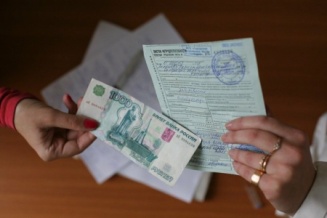    Администрация  сельского поселения     Старый Аманакмуниципального района      Похвистневский   Самарской области      ПОСТАНОВЛЕНИЕ               19.07.2021г.  №74    «Об утверждении проекта планировки    территории и проекта межевания    территории для строительства объекта    АО «Самараинвестнефть»: «Обустройство     Плотниковского месторождения нефти»        Руководствуясь статьей 28 Федерального закона № 131-ФЗ от 06.10.2003 года             «Об общих принципах организации местного самоуправления Российской Федерации», статьями 4, 4.1 Федерального закона № 191-ФЗ от 29.12.2004г. «О введении в действие Градостроительного кодекса Российской Федерации», Уставом сельского поселения Старый Аманак муниципального района Похвистневский Самарской области, принимая во внимание Заключение по публичным слушаниям от 14.07.2021 г.ПОСТАНОВЛЯЕТ:1. Утвердить проект планировки территории и проект межевания территории для строительства объекта АО «Самараинвестнефть»: «Обустройство Плотниковского месторождения нефти», в границах сельского поселения   Старый Аманак муниципального района Похвистневский Самарской области.     2.  Опубликовать настоящее постановление в газете «Аманакские вести».3.  Настоящее постановление вступает в силу со дня его официального опубликования.Глава сельского поселения                                                                                  Т.А. Ефремова                        НаименованиеЧисленность (чел.)Расходы на денежное содержание                (тыс. руб.)Муниципальные служащие органов местного самоуправления  3676,7Работники органов местного самоуправления, замещающих должности, не являющиеся должностями муниципальной службы  1274,0ВСЕГО4950,7Код главного распорядителя бюджетныхНаименование главного распорядителя средств бюджета поселенияРзПРЦСРВР  Исполнено, тыс. рублей  407Администрация сельского поселения Старый Аманак муниципального района Похвистневский011165Б00079908700ОТЧЕТ ОБ ИСПОЛНЕНИИ БЮДЖЕТАОТЧЕТ ОБ ИСПОЛНЕНИИ БЮДЖЕТАОТЧЕТ ОБ ИСПОЛНЕНИИ БЮДЖЕТАОТЧЕТ ОБ ИСПОЛНЕНИИ БЮДЖЕТАОТЧЕТ ОБ ИСПОЛНЕНИИ БЮДЖЕТАОТЧЕТ ОБ ИСПОЛНЕНИИ БЮДЖЕТАОТЧЕТ ОБ ИСПОЛНЕНИИ БЮДЖЕТАОТЧЕТ ОБ ИСПОЛНЕНИИ БЮДЖЕТАКОДЫФорма по ОКУД0503117на 1 июля 2021 г.на 1 июля 2021 г.на 1 июля 2021 г.на 1 июля 2021 г.Дата01.07.2021по ОКПО79176015Наименование
финансового органаНаименование
финансового органаАдминистрация поселения Старый Аманак муниципального района Похвистневский Самарской областиАдминистрация поселения Старый Аманак муниципального района Похвистневский Самарской областиАдминистрация поселения Старый Аманак муниципального района Похвистневский Самарской областиАдминистрация поселения Старый Аманак муниципального района Похвистневский Самарской областиГлава по БК407Наименование публично-правового образованияНаименование публично-правового образованияСельское поселение Старый АманакСельское поселение Старый АманакСельское поселение Старый АманакСельское поселение Старый Аманакпо ОКТМО36634456Периодичность:Периодичность:месячная, квартальная, годоваямесячная, квартальная, годоваямесячная, квартальная, годоваямесячная, квартальная, годоваяЕдиница измерения:Единица измерения:руб.руб.руб.руб.3831. Доходы бюджета1. Доходы бюджета1. Доходы бюджета1. Доходы бюджета1. Доходы бюджета1. Доходы бюджета1. Доходы бюджета1. Доходы бюджетаНаименование показателяКод строкиКод дохода по бюджетной классификацииКод дохода по бюджетной классификацииКод дохода по бюджетной классификацииУтвержденные бюджетные назначенияИсполненоНеисполненные назначения12333456Доходы бюджета - всего010XXX12 252 820,005 150 066,347 102 753,66в том числе:НАЛОГОВЫЕ И НЕНАЛОГОВЫЕ ДОХОДЫ010000 10000000000000000000 10000000000000000000 100000000000000008 242 900,003 852 666,344 390 233,66НАЛОГИ НА ПРИБЫЛЬ, ДОХОДЫ010000 10100000000000000000 10100000000000000000 101000000000000001 163 000,00617 581,27545 418,73Налог на доходы физических лиц010000 10102000010000110000 10102000010000110000 101020000100001101 163 000,00617 581,27545 418,73Налог на доходы физических лиц с доходов, источником которых является налоговый агент, за исключением доходов, в отношении которых исчисление и уплата налога осуществляются в соответствии со статьями 227, 227.1 и 228 Налогового кодекса Российской Федерации010000 10102010010000110000 10102010010000110000 101020100100001100,00519 919,360,00Налог на доходы физических лиц с доходов, источником которых является налоговый агент, за исключением доходов, в отношении которых исчисление и уплата налога осуществляются в соответствии со статьями 227, 227.1 и 228 Налогового кодекса Российской Федерации010182 10102010010000110182 10102010010000110182 101020100100001101 163 000,000,001 163 000,00Налог на доходы физических лиц с доходов, источником которых является налоговый агент, за исключением доходов, в отношении которых исчисление и уплата налога осуществляются в соответствии со статьями 227, 227.1 и 228 Налогового кодекса Российской Федерации (сумма платежа (перерасчеты, недоимка и задолженность по соответствующему платежу, в том числе по отмененному)010182 10102010011000110182 10102010011000110182 101020100110001100,00519 879,540,00Налог на доходы физических лиц с доходов, источником которых является налоговый агент, за исключением доходов, в отношении которых исчисление и уплата налога осуществляются в соответствии со статьями 227, 227.1 и 228 Налогового кодекса Российской Федерации (пени по соответствующему платежу)010182 10102010012100110182 10102010012100110182 101020100121001100,0037,220,00Налог на доходы физических лиц с доходов, источником которых является налоговый агент, за исключением доходов, в отношении которых исчисление и уплата налога осуществляются в соответствии со статьями 227, 227.1 и 228 Налогового кодекса Российской Федерации (суммы денежных взысканий (штрафов) по соответствующему платежу согласно законодательству Российской Федерации)010182 10102010013000110182 10102010013000110182 101020100130001100,002,600,00Налог на доходы физических лиц с доходов, полученных физическими лицами в соответствии со статьей 228 Налогового кодекса Российской Федерации010000 10102030010000110000 10102030010000110000 101020300100001100,0097 661,910,00Налог на доходы физических лиц с доходов, полученных физическими лицами в соответствии со статьей 228 Налогового кодекса Российской Федерации (сумма платежа (перерасчеты, недоимка и задолженность по соответствующему платежу, в том числе по отмененному)010182 10102030011000110182 10102030011000110182 101020300110001100,0097 536,200,00Налог на доходы физических лиц с доходов, полученных физическими лицами в соответствии со статьей 228 Налогового кодекса Российской Федерации (пени по соответствующему платежу)010182 10102030012100110182 10102030012100110182 101020300121001100,0044,610,00Налог на доходы физических лиц с доходов, полученных физическими лицами в соответствии со статьей 228 Налогового кодекса Российской Федерации (суммы денежных взысканий (штрафов) по соответствующему платежу согласно законодательству Российской Федерации)010182 10102030013000110182 10102030013000110182 101020300130001100,0081,100,00НАЛОГИ НА ТОВАРЫ (РАБОТЫ, УСЛУГИ), РЕАЛИЗУЕМЫЕ НА ТЕРРИТОРИИ РОССИЙСКОЙ ФЕДЕРАЦИИ010000 10300000000000000000 10300000000000000000 103000000000000003 886 000,002 177 316,691 708 683,31Акцизы по подакцизным товарам (продукции), производимым на территории Российской Федерации010000 10302000010000110000 10302000010000110000 103020000100001103 886 000,002 177 316,691 708 683,31Доходы от уплаты акцизов на дизельное топливо, подлежащие распределению между бюджетами субъектов Российской Федерации и местными бюджетами с учетом установленных дифференцированных нормативов отчислений в местные бюджеты010000 10302230010000110000 10302230010000110000 103022300100001101 405 000,00984 594,24420 405,76Доходы от уплаты акцизов на дизельное топливо, подлежащие распределению между бюджетами субъектов Российской Федерации и местными бюджетами с учетом установленных дифференцированных нормативов отчислений в местные бюджеты (по нормативам, установленным Федеральным законом о федеральном бюджете в целях формирования дорожных фондов субъектов Российской Федерации)010100 10302231010000110100 10302231010000110100 103022310100001101 405 000,00984 594,24420 405,76Доходы от уплаты акцизов на моторные масла для дизельных и (или) карбюраторных (инжекторных) двигателей, подлежащие распределению между бюджетами субъектов Российской Федерации и местными бюджетами с учетом установленных дифференцированных нормативов отчислений в местные бюджеты010000 10302240010000110000 10302240010000110000 103022400100001109 000,007 416,951 583,05Доходы от уплаты акцизов на моторные масла для дизельных и (или) карбюраторных (инжекторных) двигателей, подлежащие распределению между бюджетами субъектов Российской Федерации и местными бюджетами с учетом установленных дифференцированных нормативов отчислений в местные бюджеты (по нормативам, установленным Федеральным законом о федеральном бюджете в целях формирования дорожных фондов субъектов Российской Федерации)010100 10302241010000110100 10302241010000110100 103022410100001109 000,007 416,951 583,05Доходы от уплаты акцизов на автомобильный бензин, подлежащие распределению между бюджетами субъектов Российской Федерации и местными бюджетами с учетом установленных дифференцированных нормативов отчислений в местные бюджеты010000 10302250010000110000 10302250010000110000 103022500100001102 726 000,001 369 086,751 356 913,25Доходы от уплаты акцизов на автомобильный бензин, подлежащие распределению между бюджетами субъектов Российской Федерации и местными бюджетами с учетом установленных дифференцированных нормативов отчислений в местные бюджеты (по нормативам, установленным Федеральным законом о федеральном бюджете в целях формирования дорожных фондов субъектов Российской Федерации)010100 10302251010000110100 10302251010000110100 103022510100001102 726 000,001 369 086,751 356 913,25Доходы от уплаты акцизов на прямогонный бензин, подлежащие распределению между бюджетами субъектов Российской Федерации и местными бюджетами с учетом установленных дифференцированных нормативов отчислений в местные бюджеты010000 10302260010000110000 10302260010000110000 10302260010000110-254 000,00-183 781,25-70 218,75Доходы от уплаты акцизов на прямогонный бензин, подлежащие распределению между бюджетами субъектов Российской Федерации и местными бюджетами с учетом установленных дифференцированных нормативов отчислений в местные бюджеты (по нормативам, установленным Федеральным законом о федеральном бюджете в целях формирования дорожных фондов субъектов Российской Федерации)010100 10302261010000110100 10302261010000110100 10302261010000110-254 000,00-183 781,25-70 218,75НАЛОГИ НА СОВОКУПНЫЙ ДОХОД010000 10500000000000000000 10500000000000000000 10500000000000000296 000,00295 942,5057,50Единый сельскохозяйственный налог010000 10503000010000110000 10503000010000110000 10503000010000110296 000,00295 942,5057,50Единый сельскохозяйственный налог010000 10503010010000110000 10503010010000110000 105030100100001100,00295 942,500,00Единый сельскохозяйственный налог010182 10503010010000110182 10503010010000110182 10503010010000110296 000,000,00296 000,00Единый сельскохозяйственный налог (сумма платежа (перерасчеты, недоимка и задолженность по соответствующему платежу, в том числе по отмененному)010182 10503010011000110182 10503010011000110182 105030100110001100,00296 442,500,00Единый сельскохозяйственный налог (суммы денежных взысканий (штрафов) по соответствующему платежу согласно законодательству Российской Федерации)010182 10503010013000110182 10503010013000110182 105030100130001100,00-500,000,00НАЛОГИ НА ИМУЩЕСТВО010000 10600000000000000000 10600000000000000000 106000000000000002 374 000,00514 544,591 859 455,41Налог на имущество физических лиц010000 10601000000000110000 10601000000000110000 10601000000000110345 000,0020 407,57324 592,43Налог на имущество физических лиц, взимаемый по ставкам, применяемым к объектам налогообложения, расположенным в границах сельских поселений010000 10601030100000110000 10601030100000110000 106010301000001100,0020 407,570,00Налог на имущество физических лиц, взимаемый по ставкам, применяемым к объектам налогообложения, расположенным в границах сельских поселений010182 10601030100000110182 10601030100000110182 10601030100000110345 000,000,00345 000,00Налог на имущество физических лиц, взимаемый по ставкам, применяемым к объектам налогообложения, расположенным в границах сельских поселений (сумма платежа (перерасчеты, недоимка и задолженность по соответствующему платежу, в том числе по отмененному)010182 10601030101000110182 10601030101000110182 106010301010001100,0020 001,950,00Налог на имущество физических лиц, взимаемый по ставкам, применяемым к объектам налогообложения, расположенным в границах сельских поселений (пени по соответствующему платежу)010182 10601030102100110182 10601030102100110182 106010301021001100,00405,620,00Земельный налог010000 10606000000000110000 10606000000000110000 106060000000001102 029 000,00494 137,021 534 862,98Земельный налог с организаций010000 10606030000000110000 10606030000000110000 10606030000000110927 000,00443 846,00483 154,00Земельный налог с организаций, обладающих земельным участком, расположенным в границах сельских поселений010000 10606033100000110000 10606033100000110000 106060331000001100,00443 846,000,00Земельный налог с организаций, обладающих земельным участком, расположенным в границах сельских поселений010182 10606033100000110182 10606033100000110182 10606033100000110927 000,000,00927 000,00Земельный налог с организаций, обладающих земельным участком, расположенным в границах сельских поселений (сумма платежа (перерасчеты, недоимка и задолженность по соответствующему платежу, в том числе по отмененному)010182 10606033101000110182 10606033101000110182 106060331010001100,00443 846,000,00Земельный налог с физических лиц010000 10606040000000110000 10606040000000110000 106060400000001101 102 000,0050 291,021 051 708,98Земельный налог с физических лиц, обладающих земельным участком, расположенным в границах сельских поселений010000 10606043100000110000 10606043100000110000 106060431000001100,0050 291,020,00Земельный налог с физических лиц, обладающих земельным участком, расположенным в границах сельских поселений010182 10606043100000110182 10606043100000110182 106060431000001101 102 000,000,001 102 000,00Земельный налог с физических лиц, обладающих земельным участком, расположенным в границах сельских поселений (сумма платежа (перерасчеты, недоимка и задолженность по соответствующему платежу, в том числе по отмененному)010182 10606043101000110182 10606043101000110182 106060431010001100,0048 436,360,00Земельный налог с физических лиц, обладающих земельным участком, расположенным в границах сельских поселений (пени по соответствующему платежу)010182 10606043102100110182 10606043102100110182 106060431021001100,001 854,660,00ДОХОДЫ ОТ ИСПОЛЬЗОВАНИЯ ИМУЩЕСТВА, НАХОДЯЩЕГОСЯ В ГОСУДАРСТВЕННОЙ И МУНИЦИПАЛЬНОЙ СОБСТВЕННОСТИ010000 11100000000000000000 11100000000000000000 11100000000000000403 000,00131 727,09271 272,91Доходы, получаемые в виде арендной либо иной платы за передачу в возмездное пользование государственного и муниципального имущества (за исключением имущества бюджетных и автономных учреждений, а также имущества государственных и муниципальных унитарных предприятий, в том числе казенных)010000 11105000000000120000 11105000000000120000 11105000000000120403 000,00131 727,09271 272,91Доходы, получаемые в виде арендной платы за земли после разграничения государственной собственности на землю, а также средства от продажи права на заключение договоров аренды указанных земельных участков (за исключением земельных участков бюджетных и автономных учреждений)010000 11105020000000120000 11105020000000120000 11105020000000120321 000,0080 317,00240 683,00Доходы, получаемые в виде арендной платы, а также средства от продажи права на заключение договоров аренды за земли, находящиеся в собственности сельских поселений (за исключением земельных участков муниципальных бюджетных и автономных учреждений)010407 11105025100000120407 11105025100000120407 11105025100000120321 000,0080 317,00240 683,00Доходы от сдачи в аренду имущества, находящегося в оперативном управлении органов государственной власти, органов местного самоуправления, органов управления государственными внебюджетными фондами и созданных ими учреждений (за исключением имущества бюджетных и автономных учреждений)010000 11105030000000120000 11105030000000120000 1110503000000012082 000,0051 410,0930 589,91Доходы от сдачи в аренду имущества, находящегося в оперативном управлении органов управления сельских поселений и созданных ими учреждений (за исключением имущества муниципальных бюджетных и автономных учреждений)010407 11105035100000120407 11105035100000120407 1110503510000012082 000,0051 410,0930 589,91ДОХОДЫ ОТ ОКАЗАНИЯ ПЛАТНЫХ УСЛУГ И КОМПЕНСАЦИИ ЗАТРАТ ГОСУДАРСТВА010000 11300000000000000000 11300000000000000000 1130000000000000021 000,0015 583,865 416,14Доходы от компенсации затрат государства010000 11302000000000130000 11302000000000130000 1130200000000013021 000,0015 583,865 416,14Доходы, поступающие в порядке возмещения расходов, понесенных в связи с эксплуатацией имущества010000 11302060000000130000 11302060000000130000 1130206000000013021 000,0015 583,865 416,14Доходы, поступающие в порядке возмещения расходов, понесенных в связи с эксплуатацией имущества сельских поселений010407 11302065100000130407 11302065100000130407 1130206510000013021 000,0015 583,865 416,14ШТРАФЫ, САНКЦИИ, ВОЗМЕЩЕНИЕ УЩЕРБА010000 11600000000000000000 11600000000000000000 1160000000000000099 900,0099 970,340,00Платежи в целях возмещения причиненного ущерба (убытков)010000 11610000000000140000 11610000000000140000 1161000000000014099 900,0099 970,340,00Платежи по искам о возмещении ущерба, а также платежи, уплачиваемые при добровольном возмещении ущерба, причиненного муниципальному имуществу сельского поселения (за исключением имущества, закрепленного за муниципальными бюджетными (автономными) учреждениями, унитарными предприятиями)010000 11610030100000140000 11610030100000140000 1161003010000014099 900,0099 970,340,00Прочее возмещение ущерба, причиненного муниципальному имуществу сельского поселения (за исключением имущества, закрепленного за муниципальными бюджетными (автономными) учреждениями, унитарными предприятиями)010407 11610032100000140407 11610032100000140407 1161003210000014099 900,0099 970,340,00БЕЗВОЗМЕЗДНЫЕ ПОСТУПЛЕНИЯ010000 20000000000000000000 20000000000000000000 200000000000000004 009 920,001 297 400,002 712 520,00БЕЗВОЗМЕЗДНЫЕ ПОСТУПЛЕНИЯ ОТ ДРУГИХ БЮДЖЕТОВ БЮДЖЕТНОЙ СИСТЕМЫ РОССИЙСКОЙ ФЕДЕРАЦИИ010000 20200000000000000000 20200000000000000000 202000000000000003 979 920,001 297 400,002 682 520,00Дотации бюджетам бюджетной системы Российской Федерации010000 20210000000000150000 20210000000000150000 20210000000000150807 900,00754 546,0053 354,00Дотации на выравнивание бюджетной обеспеченности из бюджетов муниципальных районов, городских округов с внутригородским делением010000 20216001000000150000 20216001000000150000 20216001000000150807 900,00754 546,0053 354,00Дотации бюджетам сельских поселений на выравнивание бюджетной обеспеченности из бюджетов муниципальных районов010407 20216001100000150407 20216001100000150407 20216001100000150807 900,00754 546,0053 354,00Субсидии бюджетам бюджетной системы Российской Федерации (межбюджетные субсидии)010000 20220000000000150000 20220000000000150000 202200000000001501 000 000,000,001 000 000,00Субсидии бюджетам на строительство, модернизацию, ремонт и содержание автомобильных дорог общего пользования, в том числе дорог в поселениях (за исключением автомобильных дорог федерального значения)010000 20220041000000150000 20220041000000150000 202200410000001501 000 000,000,001 000 000,00Субсидии бюджетам сельских поселений на строительство, модернизацию, ремонт и содержание автомобильных дорог общего пользования, в том числе дорог в поселениях (за исключением автомобильных дорог федерального значения)010407 20220041100000150407 20220041100000150407 202200411000001501 000 000,000,001 000 000,00Субвенции бюджетам бюджетной системы Российской Федерации010000 20230000000000150000 20230000000000150000 20230000000000150236 920,0082 900,00154 020,00Субвенции бюджетам на осуществление первичного воинского учета на территориях, где отсутствуют военные комиссариаты010000 20235118000000150000 20235118000000150000 20235118000000150236 920,0082 900,00154 020,00Субвенции бюджетам сельских поселений на осуществление первичного воинского учета на территориях, где отсутствуют военные комиссариаты010407 20235118100000150407 20235118100000150407 20235118100000150236 920,0082 900,00154 020,00Иные межбюджетные трансферты010000 20240000000000150000 20240000000000150000 202400000000001501 935 100,00459 954,001 475 146,00Прочие межбюджетные трансферты, передаваемые бюджетам010000 20249999000000150000 20249999000000150000 202499990000001501 935 100,00459 954,001 475 146,00Прочие межбюджетные трансферты, передаваемые бюджетам сельских поселений010407 20249999100000150407 20249999100000150407 202499991000001501 935 100,00459 954,001 475 146,00ПРОЧИЕ БЕЗВОЗМЕЗДНЫЕ ПОСТУПЛЕНИЯ010000 20700000000000000000 20700000000000000000 2070000000000000030 000,000,0030 000,00Прочие безвозмездные поступления в бюджеты сельских поселений010000 20705000100000150000 20705000100000150000 2070500010000015030 000,000,0030 000,00Поступления от денежных пожертвований, предоставляемых физическими лицами получателям средств бюджетов сельских поселений010407 20705020100000150407 20705020100000150407 2070502010000015030 000,000,0030 000,00Форма 0503117 с. 2Форма 0503117 с. 2Форма 0503117 с. 2Форма 0503117 с. 2Форма 0503117 с. 2Форма 0503117 с. 2Форма 0503117 с. 2Форма 0503117 с. 22. Расходы бюджета2. Расходы бюджета2. Расходы бюджета2. Расходы бюджета2. Расходы бюджета2. Расходы бюджета2. Расходы бюджета2. Расходы бюджета2. Расходы бюджета2. Расходы бюджета2. Расходы бюджета2. Расходы бюджета2. Расходы бюджета2. Расходы бюджетаНаименование показателяКод строкиКод строкиКод расхода по бюджетной классификацииКод расхода по бюджетной классификацииУтвержденные бюджетные назначенияУтвержденные бюджетные назначенияУтвержденные бюджетные назначенияИсполненоИсполненоИсполненоНеисполненные назначенияНеисполненные назначенияНеисполненные назначения12233444555666Расходы бюджета - всего200200XX13 803 782,9113 803 782,9113 803 782,913 639 812,463 639 812,463 639 812,4610 163 970,4510 163 970,4510 163 970,45в том числе:ОБЩЕГОСУДАРСТВЕННЫЕ ВОПРОСЫ200200000 0100 0000000000 000000 0100 0000000000 0002 615 593,612 615 593,612 615 593,611 184 427,881 184 427,881 184 427,881 431 165,731 431 165,731 431 165,73Функционирование высшего должностного лица субъекта Российской Федерации и муниципального образования200200000 0102 0000000000 000000 0102 0000000000 000691 373,00691 373,00691 373,00273 999,45273 999,45273 999,45417 373,55417 373,55417 373,55Муниципальная программа «Комплексное развитие сельского поселения Старый Аманак муниципального района Похвистневский Самарской области200200000 0102 6500000000 000000 0102 6500000000 000691 373,00691 373,00691 373,00273 999,45273 999,45273 999,45417 373,55417 373,55417 373,55Подпрограмма "Развитие муниципальной службы в Администрации сельского поселения Старый Аманак м.р. Похвистневский Самарской области"200200000 0102 65Б0000000 000000 0102 65Б0000000 000691 373,00691 373,00691 373,00273 999,45273 999,45273 999,45417 373,55417 373,55417 373,55Обеспечение деятельности Администрации сельского поселения Старый Аманак200200000 0102 65Б0011100 000000 0102 65Б0011100 000691 373,00691 373,00691 373,00273 999,45273 999,45273 999,45417 373,55417 373,55417 373,55Расходы на выплаты персоналу в целях обеспечения выполнения функций государственными (муниципальными) органами, казенными учреждениями, органами управления государственными внебюджетными фондами200200000 0102 65Б0011100 100000 0102 65Б0011100 100691 373,00691 373,00691 373,00273 999,45273 999,45273 999,45417 373,55417 373,55417 373,55Расходы на выплаты персоналу государственных (муниципальных) органов200200000 0102 65Б0011100 120000 0102 65Б0011100 120691 373,00691 373,00691 373,00273 999,45273 999,45273 999,45417 373,55417 373,55417 373,55Фонд оплаты труда государственных (муниципальных) органов200200407 0102 65Б0011100 121407 0102 65Б0011100 121531 936,00531 936,00531 936,00211 710,50211 710,50211 710,50320 225,50320 225,50320 225,50Взносы по обязательному социальному страхованию на выплаты денежного содержания и иные выплаты работникам государственных (муниципальных) органов200200407 0102 65Б0011100 129407 0102 65Б0011100 129159 437,00159 437,00159 437,0062 288,9562 288,9562 288,9597 148,0597 148,0597 148,05Функционирование Правительства Российской Федерации, высших исполнительных органов государственной власти субъектов Российской Федерации, местных администраций200200000 0104 0000000000 000000 0104 0000000000 0001 524 951,521 524 951,521 524 951,52765 428,43765 428,43765 428,43759 523,09759 523,09759 523,09Муниципальная программа «Комплексное развитие сельского поселения Старый Аманак муниципального района Похвистневский Самарской области200200000 0104 6500000000 000000 0104 6500000000 0001 524 951,521 524 951,521 524 951,52765 428,43765 428,43765 428,43759 523,09759 523,09759 523,09Подпрограмма "Развитие муниципальной службы в Администрации сельского поселения Старый Аманак м.р. Похвистневский Самарской области"200200000 0104 65Б0000000 000000 0104 65Б0000000 0001 524 951,521 524 951,521 524 951,52765 428,43765 428,43765 428,43759 523,09759 523,09759 523,09Обеспечение деятельности Администрации сельского поселения Старый Аманак200200000 0104 65Б0011100 000000 0104 65Б0011100 0001 348 651,521 348 651,521 348 651,52676 778,43676 778,43676 778,43671 873,09671 873,09671 873,09Расходы на выплаты персоналу в целях обеспечения выполнения функций государственными (муниципальными) органами, казенными учреждениями, органами управления государственными внебюджетными фондами200200000 0104 65Б0011100 100000 0104 65Б0011100 100735 415,00735 415,00735 415,00335 063,94335 063,94335 063,94400 351,06400 351,06400 351,06Расходы на выплаты персоналу государственных (муниципальных) органов200200000 0104 65Б0011100 120000 0104 65Б0011100 120735 415,00735 415,00735 415,00335 063,94335 063,94335 063,94400 351,06400 351,06400 351,06Фонд оплаты труда государственных (муниципальных) органов200200407 0104 65Б0011100 121407 0104 65Б0011100 121562 353,00562 353,00562 353,00260 714,39260 714,39260 714,39301 638,61301 638,61301 638,61Взносы по обязательному социальному страхованию на выплаты денежного содержания и иные выплаты работникам государственных (муниципальных) органов200200407 0104 65Б0011100 129407 0104 65Б0011100 129173 062,00173 062,00173 062,0074 349,5574 349,5574 349,5598 712,4598 712,4598 712,45Закупка товаров, работ и услуг для обеспечения государственных (муниципальных) нужд200200000 0104 65Б0011100 200000 0104 65Б0011100 200613 136,52613 136,52613 136,52341 614,49341 614,49341 614,49271 522,03271 522,03271 522,03Иные закупки товаров, работ и услуг для обеспечения государственных (муниципальных) нужд200200000 0104 65Б0011100 240000 0104 65Б0011100 240613 136,52613 136,52613 136,52341 614,49341 614,49341 614,49271 522,03271 522,03271 522,03Прочая закупка товаров, работ и услуг200200407 0104 65Б0011100 244407 0104 65Б0011100 24473 377,7273 377,7273 377,7233 970,6633 970,6633 970,6639 407,0639 407,0639 407,06Закупка энергетических ресурсов200200407 0104 65Б0011100 247407 0104 65Б0011100 247539 758,80539 758,80539 758,80307 643,83307 643,83307 643,83232 114,97232 114,97232 114,97Иные бюджетные ассигнования200200000 0104 65Б0011100 800000 0104 65Б0011100 800100,00100,00100,00100,00100,00100,000,000,000,00Уплата налогов, сборов и иных платежей200200000 0104 65Б0011100 850000 0104 65Б0011100 850100,00100,00100,00100,00100,00100,000,000,000,00Уплата иных платежей200200407 0104 65Б0011100 853407 0104 65Б0011100 853100,00100,00100,00100,00100,00100,000,000,000,00Осуществление полномочий сельского поселения Старый Аманак по решению вопросов местного значения200200000 0104 65Б0078130 000000 0104 65Б0078130 000176 300,00176 300,00176 300,0088 650,0088 650,0088 650,0087 650,0087 650,0087 650,00Межбюджетные трансферты200200000 0104 65Б0078130 500000 0104 65Б0078130 500176 300,00176 300,00176 300,0088 650,0088 650,0088 650,0087 650,0087 650,0087 650,00Иные межбюджетные трансферты200200407 0104 65Б0078130 540407 0104 65Б0078130 540176 300,00176 300,00176 300,0088 650,0088 650,0088 650,0087 650,0087 650,0087 650,00Резервные фонды200200000 0111 0000000000 000000 0111 0000000000 00020 000,0020 000,0020 000,000,000,000,0020 000,0020 000,0020 000,00Муниципальная программа «Комплексное развитие сельского поселения Старый Аманак муниципального района Похвистневский Самарской области200200000 0111 6500000000 000000 0111 6500000000 00020 000,0020 000,0020 000,000,000,000,0020 000,0020 000,0020 000,00Подпрограмма "Развитие муниципальной службы в Администрации сельского поселения Старый Аманак м.р. Похвистневский Самарской области"200200000 0111 65Б0000000 000000 0111 65Б0000000 00020 000,0020 000,0020 000,000,000,000,0020 000,0020 000,0020 000,00Резервный фонд Администрации сельского поселения Старый Аманак200200000 0111 65Б0007990 000000 0111 65Б0007990 00020 000,0020 000,0020 000,000,000,000,0020 000,0020 000,0020 000,00Иные бюджетные ассигнования200200000 0111 65Б0007990 800000 0111 65Б0007990 80020 000,0020 000,0020 000,000,000,000,0020 000,0020 000,0020 000,00Резервные средства200200407 0111 65Б0007990 870407 0111 65Б0007990 87020 000,0020 000,0020 000,000,000,000,0020 000,0020 000,0020 000,00Другие общегосударственные вопросы200200000 0113 0000000000 000000 0113 0000000000 000379 269,09379 269,09379 269,09145 000,00145 000,00145 000,00234 269,09234 269,09234 269,09Муниципальная программа «Комплексное развитие сельского поселения Старый Аманак муниципального района Похвистневский Самарской области200200000 0113 6500000000 000000 0113 6500000000 000379 269,09379 269,09379 269,09145 000,00145 000,00145 000,00234 269,09234 269,09234 269,09Подпрограмма "Комплексное благоустройство территории сельского поселения Старый Аманак"200200000 0113 6520000000 000000 0113 6520000000 00051 145,0951 145,0951 145,090,000,000,0051 145,0951 145,0951 145,09Благоустройство населенных пунктов сельского поселения Старый Аманак200200000 0113 6520020310 000000 0113 6520020310 00051 145,0951 145,0951 145,090,000,000,0051 145,0951 145,0951 145,09Закупка товаров, работ и услуг для обеспечения государственных (муниципальных) нужд200200000 0113 6520020310 200000 0113 6520020310 20051 145,0951 145,0951 145,090,000,000,0051 145,0951 145,0951 145,09Иные закупки товаров, работ и услуг для обеспечения государственных (муниципальных) нужд200200000 0113 6520020310 240000 0113 6520020310 24051 145,0951 145,0951 145,090,000,000,0051 145,0951 145,0951 145,09Прочая закупка товаров, работ и услуг200200407 0113 6520020310 244407 0113 6520020310 24451 145,0951 145,0951 145,090,000,000,0051 145,0951 145,0951 145,09Подпрограмма "Развитие муниципальной службы в Администрации сельского поселения Старый Аманак м.р. Похвистневский Самарской области"200200000 0113 65Б0000000 000000 0113 65Б0000000 000164 000,00164 000,00164 000,0093 198,0093 198,0093 198,0070 802,0070 802,0070 802,00Реализация мероприятий подпрограммы "Развитие муниципальной службы в Администрации сельского поселения Старый Аманак"200200000 0113 65Б0020450 000000 0113 65Б0020450 000164 000,00164 000,00164 000,0093 198,0093 198,0093 198,0070 802,0070 802,0070 802,00Закупка товаров, работ и услуг для обеспечения государственных (муниципальных) нужд200200000 0113 65Б0020450 200000 0113 65Б0020450 2005 000,005 000,005 000,001 800,001 800,001 800,003 200,003 200,003 200,00Иные закупки товаров, работ и услуг для обеспечения государственных (муниципальных) нужд200200000 0113 65Б0020450 240000 0113 65Б0020450 2405 000,005 000,005 000,001 800,001 800,001 800,003 200,003 200,003 200,00Прочая закупка товаров, работ и услуг200200407 0113 65Б0020450 244407 0113 65Б0020450 2445 000,005 000,005 000,001 800,001 800,001 800,003 200,003 200,003 200,00Социальное обеспечение и иные выплаты населению200200000 0113 65Б0020450 300000 0113 65Б0020450 300159 000,00159 000,00159 000,0091 398,0091 398,0091 398,0067 602,0067 602,0067 602,00Социальные выплаты гражданам, кроме публичных нормативных социальных выплат200200000 0113 65Б0020450 320000 0113 65Б0020450 320159 000,00159 000,00159 000,0091 398,0091 398,0091 398,0067 602,0067 602,0067 602,00Пособия, компенсации и иные социальные выплаты гражданам, кроме публичных нормативных обязательств200200407 0113 65Б0020450 321407 0113 65Б0020450 321159 000,00159 000,00159 000,0091 398,0091 398,0091 398,0067 602,0067 602,0067 602,00Подпрограмма "Развитие информационного общества в сельском поселении Старый Аманак м.р. Похвистневский Самарской области"200200000 0113 65В0000000 000000 0113 65В0000000 00058 480,0058 480,0058 480,0024 210,0024 210,0024 210,0034 270,0034 270,0034 270,00Мероприятия по развитию информационного общества сельского поселения Старый Аманак200200000 0113 65В0020410 000000 0113 65В0020410 00058 480,0058 480,0058 480,0024 210,0024 210,0024 210,0034 270,0034 270,0034 270,00Закупка товаров, работ и услуг для обеспечения государственных (муниципальных) нужд200200000 0113 65В0020410 200000 0113 65В0020410 20058 480,0058 480,0058 480,0024 210,0024 210,0024 210,0034 270,0034 270,0034 270,00Иные закупки товаров, работ и услуг для обеспечения государственных (муниципальных) нужд200200000 0113 65В0020410 240000 0113 65В0020410 24058 480,0058 480,0058 480,0024 210,0024 210,0024 210,0034 270,0034 270,0034 270,00Прочая закупка товаров, работ и услуг200200407 0113 65В0020410 244407 0113 65В0020410 24458 480,0058 480,0058 480,0024 210,0024 210,0024 210,0034 270,0034 270,0034 270,00Подпрограмма «Оценка недвижимости, признания и регулирование отношений муниципальной собственности сельского поселения Старый Аманак»200200000 0113 65Е0000000 000000 0113 65Е0000000 00095 644,0095 644,0095 644,0027 592,0027 592,0027 592,0068 052,0068 052,0068 052,00Уплата налогов, сборов и иных платежей под объектами муниципальной собственности сельского поселения Старый Аманак200200000 0113 65Е0090070 000000 0113 65Е0090070 00095 644,0095 644,0095 644,0027 592,0027 592,0027 592,0068 052,0068 052,0068 052,00Иные бюджетные ассигнования200200000 0113 65Е0090070 800000 0113 65Е0090070 80095 644,0095 644,0095 644,0027 592,0027 592,0027 592,0068 052,0068 052,0068 052,00Уплата налогов, сборов и иных платежей200200000 0113 65Е0090070 850000 0113 65Е0090070 85095 644,0095 644,0095 644,0027 592,0027 592,0027 592,0068 052,0068 052,0068 052,00Уплата налога на имущество организаций и земельного налога200200407 0113 65Е0090070 851407 0113 65Е0090070 85195 644,0095 644,0095 644,0027 592,0027 592,0027 592,0068 052,0068 052,0068 052,00Подпрограмма "Профилактика терроризма и экстремизма. а также минимизация и (или) ликвидация последствий проявления терроризма и экстремизма в границах сельского поселения Старый Аманак200200000 0113 65Ж0000000 000000 0113 65Ж0000000 00010 000,0010 000,0010 000,000,000,000,0010 000,0010 000,0010 000,00Мероприятия по профилактике терроризма и экстремизма, а также минимизация и (или) ликвидация последствий проявления терроризма и экстремизма в границах сельского поселения Старый Аманак.200200000 0113 65Ж0020460 000000 0113 65Ж0020460 00010 000,0010 000,0010 000,000,000,000,0010 000,0010 000,0010 000,00Закупка товаров, работ и услуг для обеспечения государственных (муниципальных) нужд200200000 0113 65Ж0020460 200000 0113 65Ж0020460 20010 000,0010 000,0010 000,000,000,000,0010 000,0010 000,0010 000,00Иные закупки товаров, работ и услуг для обеспечения государственных (муниципальных) нужд200200000 0113 65Ж0020460 240000 0113 65Ж0020460 24010 000,0010 000,0010 000,000,000,000,0010 000,0010 000,0010 000,00Прочая закупка товаров, работ и услуг200200407 0113 65Ж0020460 244407 0113 65Ж0020460 24410 000,0010 000,0010 000,000,000,000,0010 000,0010 000,0010 000,00НАЦИОНАЛЬНАЯ ОБОРОНА200200000 0200 0000000000 000000 0200 0000000000 000236 920,00236 920,00236 920,0070 863,6270 863,6270 863,62166 056,38166 056,38166 056,38Мобилизационная и вневойсковая подготовка200200000 0203 0000000000 000000 0203 0000000000 000236 920,00236 920,00236 920,0070 863,6270 863,6270 863,62166 056,38166 056,38166 056,38Муниципальная программа «Комплексное развитие сельского поселения Старый Аманак муниципального района Похвистневский Самарской области200200000 0203 6500000000 000000 0203 6500000000 000236 920,00236 920,00236 920,0070 863,6270 863,6270 863,62166 056,38166 056,38166 056,38Подпрограмма "Развитие муниципальной службы в Администрации сельского поселения Старый Аманак м.р. Похвистневский Самарской области"200200000 0203 65Б0000000 000000 0203 65Б0000000 000236 920,00236 920,00236 920,0070 863,6270 863,6270 863,62166 056,38166 056,38166 056,38Субвенции на осуществление первичного воинского учета на территориях, где отсутствуют военные комиссариаты сельского поселения Старый Аманак200200000 0203 65Б0051180 000000 0203 65Б0051180 000236 920,00236 920,00236 920,0070 863,6270 863,6270 863,62166 056,38166 056,38166 056,38Расходы на выплаты персоналу в целях обеспечения выполнения функций государственными (муниципальными) органами, казенными учреждениями, органами управления государственными внебюджетными фондами200200000 0203 65Б0051180 100000 0203 65Б0051180 100223 866,00223 866,00223 866,0070 198,6270 198,6270 198,62153 667,38153 667,38153 667,38Расходы на выплаты персоналу государственных (муниципальных) органов200200000 0203 65Б0051180 120000 0203 65Б0051180 120223 866,00223 866,00223 866,0070 198,6270 198,6270 198,62153 667,38153 667,38153 667,38Фонд оплаты труда государственных (муниципальных) органов200200407 0203 65Б0051180 121407 0203 65Б0051180 121171 941,00171 941,00171 941,0053 916,0053 916,0053 916,00118 025,00118 025,00118 025,00Взносы по обязательному социальному страхованию на выплаты денежного содержания и иные выплаты работникам государственных (муниципальных) органов200200407 0203 65Б0051180 129407 0203 65Б0051180 12951 925,0051 925,0051 925,0016 282,6216 282,6216 282,6235 642,3835 642,3835 642,38Закупка товаров, работ и услуг для обеспечения государственных (муниципальных) нужд200200000 0203 65Б0051180 200000 0203 65Б0051180 20013 054,0013 054,0013 054,00665,00665,00665,0012 389,0012 389,0012 389,00Иные закупки товаров, работ и услуг для обеспечения государственных (муниципальных) нужд200200000 0203 65Б0051180 240000 0203 65Б0051180 24013 054,0013 054,0013 054,00665,00665,00665,0012 389,0012 389,0012 389,00Прочая закупка товаров, работ и услуг200200407 0203 65Б0051180 244407 0203 65Б0051180 2445 489,005 489,005 489,00665,00665,00665,004 824,004 824,004 824,00Закупка энергетических ресурсов200200407 0203 65Б0051180 247407 0203 65Б0051180 2477 565,007 565,007 565,000,000,000,007 565,007 565,007 565,00НАЦИОНАЛЬНАЯ БЕЗОПАСНОСТЬ И ПРАВООХРАНИТЕЛЬНАЯ ДЕЯТЕЛЬНОСТЬ200200000 0300 0000000000 000000 0300 0000000000 000153 455,00153 455,00153 455,0051 613,2151 613,2151 613,21101 841,79101 841,79101 841,79Защита населения и территории от чрезвычайных ситуаций природного и техногенного характера, пожарная безопасность200200000 0310 0000000000 000000 0310 0000000000 000107 255,00107 255,00107 255,0042 013,2142 013,2142 013,2165 241,7965 241,7965 241,79Муниципальная программа «Комплексное развитие сельского поселения Старый Аманак муниципального района Похвистневский Самарской области200200000 0310 6500000000 000000 0310 6500000000 000107 255,00107 255,00107 255,0042 013,2142 013,2142 013,2165 241,7965 241,7965 241,79Подпрограмма "Обеспечение первичных мер пожарной безопасности в границах сельского поселения Старый Аманак"200200000 0310 6530000000 000000 0310 6530000000 00053 105,0053 105,0053 105,0019 763,2119 763,2119 763,2133 341,7933 341,7933 341,79Обеспечение пожарной безопасности на территории сельского поселения Старый Аманак200200000 0310 6530020320 000000 0310 6530020320 00045 600,0045 600,0045 600,0016 013,2116 013,2116 013,2129 586,7929 586,7929 586,79Закупка товаров, работ и услуг для обеспечения государственных (муниципальных) нужд200200000 0310 6530020320 200000 0310 6530020320 20045 600,0045 600,0045 600,0016 013,2116 013,2116 013,2129 586,7929 586,7929 586,79Иные закупки товаров, работ и услуг для обеспечения государственных (муниципальных) нужд200200000 0310 6530020320 240000 0310 6530020320 24045 600,0045 600,0045 600,0016 013,2116 013,2116 013,2129 586,7929 586,7929 586,79Прочая закупка товаров, работ и услуг200200407 0310 6530020320 244407 0310 6530020320 24445 600,0045 600,0045 600,0016 013,2116 013,2116 013,2129 586,7929 586,7929 586,79Уплата налогов, сборов и иных платежей по пожарной машине в сельском поселении Старый Аманак200200000 0310 6530090060 000000 0310 6530090060 0007 505,007 505,007 505,003 750,003 750,003 750,003 755,003 755,003 755,00Иные бюджетные ассигнования200200000 0310 6530090060 800000 0310 6530090060 8007 505,007 505,007 505,003 750,003 750,003 750,003 755,003 755,003 755,00Уплата налогов, сборов и иных платежей200200000 0310 6530090060 850000 0310 6530090060 8507 505,007 505,007 505,003 750,003 750,003 750,003 755,003 755,003 755,00Уплата прочих налогов, сборов200200407 0310 6530090060 852407 0310 6530090060 8527 505,007 505,007 505,003 750,003 750,003 750,003 755,003 755,003 755,00Подпрограмма "Предупреждение и ликвидация последствий чрезвычайных ситуаций и стихийных бедствий на территории сельского поселения Старый Аманак"200200000 0310 6540000000 000000 0310 6540000000 00044 150,0044 150,0044 150,0022 250,0022 250,0022 250,0021 900,0021 900,0021 900,00Проведение дератизационных и аккарицидных мероприятий на территории сельского поселения Старый Аманак200200000 0310 6540020330 000000 0310 6540020330 00044 150,0044 150,0044 150,0022 250,0022 250,0022 250,0021 900,0021 900,0021 900,00Закупка товаров, работ и услуг для обеспечения государственных (муниципальных) нужд200200000 0310 6540020330 200000 0310 6540020330 20044 150,0044 150,0044 150,0022 250,0022 250,0022 250,0021 900,0021 900,0021 900,00Иные закупки товаров, работ и услуг для обеспечения государственных (муниципальных) нужд200200000 0310 6540020330 240000 0310 6540020330 24044 150,0044 150,0044 150,0022 250,0022 250,0022 250,0021 900,0021 900,0021 900,00Прочая закупка товаров, работ и услуг200200407 0310 6540020330 244407 0310 6540020330 24444 150,0044 150,0044 150,0022 250,0022 250,0022 250,0021 900,0021 900,0021 900,00Подпрограмма "Развитие муниципальной службы в Администрации сельского поселения Старый Аманак м.р. Похвистневский Самарской области"200200000 0310 65Б0000000 000000 0310 65Б0000000 00010 000,0010 000,0010 000,000,000,000,0010 000,0010 000,0010 000,00Резервный фонд Администрации сельского поселения Старый Аманак200200000 0310 65Б0007990 000000 0310 65Б0007990 00010 000,0010 000,0010 000,000,000,000,0010 000,0010 000,0010 000,00Закупка товаров, работ и услуг для обеспечения государственных (муниципальных) нужд200200000 0310 65Б0007990 200000 0310 65Б0007990 20010 000,0010 000,0010 000,000,000,000,0010 000,0010 000,0010 000,00Иные закупки товаров, работ и услуг для обеспечения государственных (муниципальных) нужд200200000 0310 65Б0007990 240000 0310 65Б0007990 24010 000,0010 000,0010 000,000,000,000,0010 000,0010 000,0010 000,00Прочая закупка товаров, работ и услуг200200407 0310 65Б0007990 244407 0310 65Б0007990 24410 000,0010 000,0010 000,000,000,000,0010 000,0010 000,0010 000,00Другие вопросы в области национальной безопасности и правоохранительной деятельности200200000 0314 0000000000 000000 0314 0000000000 00046 200,0046 200,0046 200,009 600,009 600,009 600,0036 600,0036 600,0036 600,00Муниципальная программа «Комплексное развитие сельского поселения Старый Аманак муниципального района Похвистневский Самарской области200200000 0314 6500000000 000000 0314 6500000000 00046 200,0046 200,0046 200,009 600,009 600,009 600,0036 600,0036 600,0036 600,00Подпрограмма "Создание условий для деятельности добровольных формирований населения по охране общественного порядка на территории сельского поселения Старый Аманак"200200000 0314 6570000000 000000 0314 6570000000 00046 200,0046 200,0046 200,009 600,009 600,009 600,0036 600,0036 600,0036 600,00Содержание ДНД на территории сельского поселения Старый Аманак200200000 0314 6570020360 000000 0314 6570020360 00046 200,0046 200,0046 200,009 600,009 600,009 600,0036 600,0036 600,0036 600,00Закупка товаров, работ и услуг для обеспечения государственных (муниципальных) нужд200200000 0314 6570020360 200000 0314 6570020360 20046 200,0046 200,0046 200,009 600,009 600,009 600,0036 600,0036 600,0036 600,00Иные закупки товаров, работ и услуг для обеспечения государственных (муниципальных) нужд200200000 0314 6570020360 240000 0314 6570020360 24046 200,0046 200,0046 200,009 600,009 600,009 600,0036 600,0036 600,0036 600,00Прочая закупка товаров, работ и услуг200200407 0314 6570020360 244407 0314 6570020360 24446 200,0046 200,0046 200,009 600,009 600,009 600,0036 600,0036 600,0036 600,00НАЦИОНАЛЬНАЯ ЭКОНОМИКА200200000 0400 0000000000 000000 0400 0000000000 0006 509 495,826 509 495,826 509 495,82615 377,11615 377,11615 377,115 894 118,715 894 118,715 894 118,71Дорожное хозяйство (дорожные фонды)200200000 0409 0000000000 000000 0409 0000000000 0006 429 495,826 429 495,826 429 495,82615 377,11615 377,11615 377,115 814 118,715 814 118,715 814 118,71Муниципальная программа «Комплексное развитие сельского поселения Старый Аманак муниципального района Похвистневский Самарской области200200000 0409 6500000000 000000 0409 6500000000 0006 429 495,826 429 495,826 429 495,82615 377,11615 377,11615 377,115 814 118,715 814 118,715 814 118,71Подпрограмма «Модернизация и развитие автомобильных дорог общего пользования местного значения в сельском поселении Старый Аманак муниципального района Похвистневски200200000 0409 6590000000 000000 0409 6590000000 0006 429 495,826 429 495,826 429 495,82615 377,11615 377,11615 377,115 814 118,715 814 118,715 814 118,71Содержание, капитальный ремонт дорог общего пользования местного значения в границах сельского поселения Старый Аманак200200000 0409 6590020380 000000 0409 6590020380 0005 268 435,665 268 435,665 268 435,66568 646,11568 646,11568 646,114 699 789,554 699 789,554 699 789,55Закупка товаров, работ и услуг для обеспечения государственных (муниципальных) нужд200200000 0409 6590020380 200000 0409 6590020380 2005 268 435,665 268 435,665 268 435,66568 646,11568 646,11568 646,114 699 789,554 699 789,554 699 789,55Иные закупки товаров, работ и услуг для обеспечения государственных (муниципальных) нужд200200000 0409 6590020380 240000 0409 6590020380 2405 268 435,665 268 435,665 268 435,66568 646,11568 646,11568 646,114 699 789,554 699 789,554 699 789,55Прочая закупка товаров, работ и услуг200200407 0409 6590020380 244407 0409 6590020380 2445 268 435,665 268 435,665 268 435,66568 646,11568 646,11568 646,114 699 789,554 699 789,554 699 789,55Осуществление дорожной деятельности в отношении автомобильных дорог общего пользования местного значения сельского поселения Старый Аманак200200000 0409 6590073270 000000 0409 6590073270 0001 016 260,161 016 260,161 016 260,160,000,000,001 016 260,161 016 260,161 016 260,16Закупка товаров, работ и услуг для обеспечения государственных (муниципальных) нужд200200000 0409 6590073270 200000 0409 6590073270 2001 016 260,161 016 260,161 016 260,160,000,000,001 016 260,161 016 260,161 016 260,16Иные закупки товаров, работ и услуг для обеспечения государственных (муниципальных) нужд200200000 0409 6590073270 240000 0409 6590073270 2401 016 260,161 016 260,161 016 260,160,000,000,001 016 260,161 016 260,161 016 260,16Прочая закупка товаров, работ и услуг200200407 0409 6590073270 244407 0409 6590073270 2441 016 260,161 016 260,161 016 260,160,000,000,001 016 260,161 016 260,161 016 260,16Уплата налогов, сборов и иных платежей по автомобильным дорогам в границах сельского поселения Старый Аманак200200000 0409 6590090030 000000 0409 6590090030 000144 800,00144 800,00144 800,0046 731,0046 731,0046 731,0098 069,0098 069,0098 069,00Иные бюджетные ассигнования200200000 0409 6590090030 800000 0409 6590090030 800144 800,00144 800,00144 800,0046 731,0046 731,0046 731,0098 069,0098 069,0098 069,00Уплата налогов, сборов и иных платежей200200000 0409 6590090030 850000 0409 6590090030 850144 800,00144 800,00144 800,0046 731,0046 731,0046 731,0098 069,0098 069,0098 069,00Уплата налога на имущество организаций и земельного налога200200407 0409 6590090030 851407 0409 6590090030 851144 800,00144 800,00144 800,0046 731,0046 731,0046 731,0098 069,0098 069,0098 069,00Другие вопросы в области национальной экономики200200000 0412 0000000000 000000 0412 0000000000 00080 000,0080 000,0080 000,000,000,000,0080 000,0080 000,0080 000,00Муниципальная программа «Комплексное развитие сельского поселения Старый Аманак муниципального района Похвистневский Самарской области200200000 0412 6500000000 000000 0412 6500000000 00080 000,0080 000,0080 000,000,000,000,0080 000,0080 000,0080 000,00Подпрограмма "Мероприятия в области национальной экономики на территории сельского поселения Старый Аманак"200200000 0412 6550000000 000000 0412 6550000000 00080 000,0080 000,0080 000,000,000,000,0080 000,0080 000,0080 000,00Мероприятия в области национальной экономики на территории сельского поселения Старый Аманак200200000 0412 6550020340 000000 0412 6550020340 00080 000,0080 000,0080 000,000,000,000,0080 000,0080 000,0080 000,00Закупка товаров, работ и услуг для обеспечения государственных (муниципальных) нужд200200000 0412 6550020340 200000 0412 6550020340 20080 000,0080 000,0080 000,000,000,000,0080 000,0080 000,0080 000,00Иные закупки товаров, работ и услуг для обеспечения государственных (муниципальных) нужд200200000 0412 6550020340 240000 0412 6550020340 24080 000,0080 000,0080 000,000,000,000,0080 000,0080 000,0080 000,00Прочая закупка товаров, работ и услуг200200407 0412 6550020340 244407 0412 6550020340 24480 000,0080 000,0080 000,000,000,000,0080 000,0080 000,0080 000,00ЖИЛИЩНО-КОММУНАЛЬНОЕ ХОЗЯЙСТВО200200000 0500 0000000000 000000 0500 0000000000 0002 623 102,382 623 102,382 623 102,38975 179,62975 179,62975 179,621 647 922,761 647 922,761 647 922,76Коммунальное хозяйство200200000 0502 0000000000 000000 0502 0000000000 000272 000,00272 000,00272 000,006 400,006 400,006 400,00265 600,00265 600,00265 600,00Муниципальная программа «Комплексное развитие сельского поселения Старый Аманак муниципального района Похвистневский Самарской области200200000 0502 6500000000 000000 0502 6500000000 000272 000,00272 000,00272 000,006 400,006 400,006 400,00265 600,00265 600,00265 600,00Подпрограмма "Комлексное развитие систем коммунальной инфраструктуры сельского поселения Старый Аманак"200200000 0502 6510000000 000000 0502 6510000000 000272 000,00272 000,00272 000,006 400,006 400,006 400,00265 600,00265 600,00265 600,00Мероприятия в области ЖКХ на территории сельского поселения Старый Аманак200200000 0502 6510020300 000000 0502 6510020300 000272 000,00272 000,00272 000,006 400,006 400,006 400,00265 600,00265 600,00265 600,00Закупка товаров, работ и услуг для обеспечения государственных (муниципальных) нужд200200000 0502 6510020300 200000 0502 6510020300 200272 000,00272 000,00272 000,006 400,006 400,006 400,00265 600,00265 600,00265 600,00Иные закупки товаров, работ и услуг для обеспечения государственных (муниципальных) нужд200200000 0502 6510020300 240000 0502 6510020300 240272 000,00272 000,00272 000,006 400,006 400,006 400,00265 600,00265 600,00265 600,00Прочая закупка товаров, работ и услуг200200407 0502 6510020300 244407 0502 6510020300 244272 000,00272 000,00272 000,006 400,006 400,006 400,00265 600,00265 600,00265 600,00Благоустройство200200000 0503 0000000000 000000 0503 0000000000 0002 351 102,382 351 102,382 351 102,38968 779,62968 779,62968 779,621 382 322,761 382 322,761 382 322,76Муниципальная программа «Комплексное развитие сельского поселения Старый Аманак муниципального района Похвистневский Самарской области200200000 0503 6500000000 000000 0503 6500000000 0002 351 102,382 351 102,382 351 102,38968 779,62968 779,62968 779,621 382 322,761 382 322,761 382 322,76Подпрограмма "Комплексное благоустройство территории сельского поселения Старый Аманак"200200000 0503 6520000000 000000 0503 6520000000 000857 803,38857 803,38857 803,38342 618,75342 618,75342 618,75515 184,63515 184,63515 184,63Благоустройство населенных пунктов сельского поселения Старый Аманак200200000 0503 6520020310 000000 0503 6520020310 000626 831,38626 831,38626 831,38235 801,75235 801,75235 801,75391 029,63391 029,63391 029,63Закупка товаров, работ и услуг для обеспечения государственных (муниципальных) нужд200200000 0503 6520020310 200000 0503 6520020310 200626 831,38626 831,38626 831,38235 801,75235 801,75235 801,75391 029,63391 029,63391 029,63Иные закупки товаров, работ и услуг для обеспечения государственных (муниципальных) нужд200200000 0503 6520020310 240000 0503 6520020310 240626 831,38626 831,38626 831,38235 801,75235 801,75235 801,75391 029,63391 029,63391 029,63Прочая закупка товаров, работ и услуг200200407 0503 6520020310 244407 0503 6520020310 244626 831,38626 831,38626 831,38235 801,75235 801,75235 801,75391 029,63391 029,63391 029,63Уплата налогов, сборов и иных платежей в области благоустройства сельского поселения Старый Аманак200200000 0503 6520090020 000000 0503 6520090020 000230 972,00230 972,00230 972,00106 817,00106 817,00106 817,00124 155,00124 155,00124 155,00Иные бюджетные ассигнования200200000 0503 6520090020 800000 0503 6520090020 800230 972,00230 972,00230 972,00106 817,00106 817,00106 817,00124 155,00124 155,00124 155,00Уплата налогов, сборов и иных платежей200200000 0503 6520090020 850000 0503 6520090020 850230 972,00230 972,00230 972,00106 817,00106 817,00106 817,00124 155,00124 155,00124 155,00Уплата налога на имущество организаций и земельного налога200200407 0503 6520090020 851407 0503 6520090020 851219 324,00219 324,00219 324,0096 000,0096 000,0096 000,00123 324,00123 324,00123 324,00Уплата прочих налогов, сборов200200407 0503 6520090020 852407 0503 6520090020 8521 648,001 648,001 648,00817,00817,00817,00831,00831,00831,00Уплата иных платежей200200407 0503 6520090020 853407 0503 6520090020 85310 000,0010 000,0010 000,0010 000,0010 000,0010 000,000,000,000,00Подпрограмма "Энергоснабжение и повышение энергетической эффективности сельского поселения Старый Аманак"200200000 0503 6580000000 000000 0503 6580000000 0001 461 299,001 461 299,001 461 299,00626 160,87626 160,87626 160,87835 138,13835 138,13835 138,13Уличное освещение сельского поселения Старый Аманак200200000 0503 6580020370 000000 0503 6580020370 0001 461 299,001 461 299,001 461 299,00626 160,87626 160,87626 160,87835 138,13835 138,13835 138,13Закупка товаров, работ и услуг для обеспечения государственных (муниципальных) нужд200200000 0503 6580020370 200000 0503 6580020370 2001 461 299,001 461 299,001 461 299,00626 160,87626 160,87626 160,87835 138,13835 138,13835 138,13Иные закупки товаров, работ и услуг для обеспечения государственных (муниципальных) нужд200200000 0503 6580020370 240000 0503 6580020370 2401 461 299,001 461 299,001 461 299,00626 160,87626 160,87626 160,87835 138,13835 138,13835 138,13Прочая закупка товаров, работ и услуг200200407 0503 6580020370 244407 0503 6580020370 2441 461 299,001 461 299,001 461 299,00626 160,87626 160,87626 160,87835 138,13835 138,13835 138,13Подпрограмма «Реализация мероприятий по поддержке общественного проекта развития территории сельского поселения Старый Аманак»200200000 0503 65А0000000 000000 0503 65А0000000 00032 000,0032 000,0032 000,000,000,000,0032 000,0032 000,0032 000,00Реализация мероприятий по поддержке общественного проекта развития территории сельского поселения Старый Аманак200200000 0503 65А00S6150 000000 0503 65А00S6150 00032 000,0032 000,0032 000,000,000,000,0032 000,0032 000,0032 000,00Закупка товаров, работ и услуг для обеспечения государственных (муниципальных) нужд200200000 0503 65А00S6150 200000 0503 65А00S6150 20032 000,0032 000,0032 000,000,000,000,0032 000,0032 000,0032 000,00Иные закупки товаров, работ и услуг для обеспечения государственных (муниципальных) нужд200200000 0503 65А00S6150 240000 0503 65А00S6150 24032 000,0032 000,0032 000,000,000,000,0032 000,0032 000,0032 000,00Прочая закупка товаров, работ и услуг200200407 0503 65А00S6150 244407 0503 65А00S6150 24432 000,0032 000,0032 000,000,000,000,0032 000,0032 000,0032 000,00КУЛЬТУРА, КИНЕМАТОГРАФИЯ200200000 0800 0000000000 000000 0800 0000000000 0001 395 400,001 395 400,001 395 400,00689 050,00689 050,00689 050,00706 350,00706 350,00706 350,00Культура200200000 0801 0000000000 000000 0801 0000000000 0001 395 400,001 395 400,001 395 400,00689 050,00689 050,00689 050,00706 350,00706 350,00706 350,00Муниципальная программа «Комплексное развитие сельского поселения Старый Аманак муниципального района Похвистневский Самарской области200200000 0801 6500000000 000000 0801 6500000000 0001 395 400,001 395 400,001 395 400,00689 050,00689 050,00689 050,00706 350,00706 350,00706 350,00Подпрограмма "Развитие культуры на территории сельского поселения Старый Аманак»200200000 0801 65Д0000000 000000 0801 65Д0000000 0001 395 400,001 395 400,001 395 400,00689 050,00689 050,00689 050,00706 350,00706 350,00706 350,00Мероприятия в области культуры и кинематографии на территории сельского поселения Старый Аманак200200000 0801 65Д0020420 000000 0801 65Д0020420 00017 300,0017 300,0017 300,000,000,000,0017 300,0017 300,0017 300,00Закупка товаров, работ и услуг для обеспечения государственных (муниципальных) нужд200200000 0801 65Д0020420 200000 0801 65Д0020420 20017 300,0017 300,0017 300,000,000,000,0017 300,0017 300,0017 300,00Иные закупки товаров, работ и услуг для обеспечения государственных (муниципальных) нужд200200000 0801 65Д0020420 240000 0801 65Д0020420 24017 300,0017 300,0017 300,000,000,000,0017 300,0017 300,0017 300,00Прочая закупка товаров, работ и услуг200200407 0801 65Д0020420 244407 0801 65Д0020420 24417 300,0017 300,0017 300,000,000,000,0017 300,0017 300,0017 300,00Осуществление полномочий поселения по решению вопросов местного значения по созданию условий для организации досуга и обеспечения жителей сельского поселения Старый Аманак услугами организаций культуры200200000 0801 65Д0078160 000000 0801 65Д0078160 0001 275 200,001 275 200,001 275 200,00637 600,00637 600,00637 600,00637 600,00637 600,00637 600,00Межбюджетные трансферты200200000 0801 65Д0078160 500000 0801 65Д0078160 5001 275 200,001 275 200,001 275 200,00637 600,00637 600,00637 600,00637 600,00637 600,00637 600,00Иные межбюджетные трансферты200200407 0801 65Д0078160 540407 0801 65Д0078160 5401 275 200,001 275 200,001 275 200,00637 600,00637 600,00637 600,00637 600,00637 600,00637 600,00Осуществление полномочий поселения по решению вопросов местного значения по организации библиотечного обслуживания населения сельского поселения Старый Аманак, комплектования и обеспечения сохранности библиотечных фондов библиотек поселения200200000 0801 65Д0078170 000000 0801 65Д0078170 000102 900,00102 900,00102 900,0051 450,0051 450,0051 450,0051 450,0051 450,0051 450,00Межбюджетные трансферты200200000 0801 65Д0078170 500000 0801 65Д0078170 500102 900,00102 900,00102 900,0051 450,0051 450,0051 450,0051 450,0051 450,0051 450,00Иные межбюджетные трансферты200200407 0801 65Д0078170 540407 0801 65Д0078170 540102 900,00102 900,00102 900,0051 450,0051 450,0051 450,0051 450,0051 450,0051 450,00ЗДРАВООХРАНЕНИЕ200200000 0900 0000000000 000000 0900 0000000000 000150 000,00150 000,00150 000,00550,00550,00550,00149 450,00149 450,00149 450,00Другие вопросы в области здравоохранения200200000 0909 0000000000 000000 0909 0000000000 000150 000,00150 000,00150 000,00550,00550,00550,00149 450,00149 450,00149 450,00Муниципальная программа «Комплексное развитие сельского поселения Старый Аманак муниципального района Похвистневский Самарской области200200000 0909 6500000000 000000 0909 6500000000 000150 000,00150 000,00150 000,00550,00550,00550,00149 450,00149 450,00149 450,00Подпрограмма "Комлексное развитие систем коммунальной инфраструктуры сельского поселения Старый Аманак"200200000 0909 6510000000 000000 0909 6510000000 000150 000,00150 000,00150 000,00550,00550,00550,00149 450,00149 450,00149 450,00Мероприятия в области ЖКХ на территории сельского поселения Старый Аманак200200000 0909 6510020300 000000 0909 6510020300 000150 000,00150 000,00150 000,00550,00550,00550,00149 450,00149 450,00149 450,00Закупка товаров, работ и услуг для обеспечения государственных (муниципальных) нужд200200000 0909 6510020300 200000 0909 6510020300 200150 000,00150 000,00150 000,00550,00550,00550,00149 450,00149 450,00149 450,00Иные закупки товаров, работ и услуг для обеспечения государственных (муниципальных) нужд200200000 0909 6510020300 240000 0909 6510020300 240150 000,00150 000,00150 000,00550,00550,00550,00149 450,00149 450,00149 450,00Прочая закупка товаров, работ и услуг200200407 0909 6510020300 244407 0909 6510020300 244150 000,00150 000,00150 000,00550,00550,00550,00149 450,00149 450,00149 450,00СОЦИАЛЬНАЯ ПОЛИТИКА200200000 1000 0000000000 000000 1000 0000000000 00069 199,1069 199,1069 199,1038 583,4238 583,4238 583,4230 615,6830 615,6830 615,68Пенсионное обеспечение200200000 1001 0000000000 000000 1001 0000000000 00069 199,1069 199,1069 199,1038 583,4238 583,4238 583,4230 615,6830 615,6830 615,68Муниципальная программа «Комплексное развитие сельского поселения Старый Аманак муниципального района Похвистневский Самарской области200200000 1001 6500000000 000000 1001 6500000000 00069 199,1069 199,1069 199,1038 583,4238 583,4238 583,4230 615,6830 615,6830 615,68Подпрограмма "Развитие муниципальной службы в Администрации сельского поселения Старый Аманак м.р. Похвистневский Самарской области"200200000 1001 65Б0000000 000000 1001 65Б0000000 00069 199,1069 199,1069 199,1038 583,4238 583,4238 583,4230 615,6830 615,6830 615,68Доплаты к пенсиям муниципальным служащим сельского поселения Старый Аманак200200000 1001 65Б0080640 000000 1001 65Б0080640 00069 199,1069 199,1069 199,1038 583,4238 583,4238 583,4230 615,6830 615,6830 615,68Социальное обеспечение и иные выплаты населению200200000 1001 65Б0080640 300000 1001 65Б0080640 30069 199,1069 199,1069 199,1038 583,4238 583,4238 583,4230 615,6830 615,6830 615,68Публичные нормативные социальные выплаты гражданам200200000 1001 65Б0080640 310000 1001 65Б0080640 31069 199,1069 199,1069 199,1038 583,4238 583,4238 583,4230 615,6830 615,6830 615,68Иные пенсии, социальные доплаты к пенсиям200200407 1001 65Б0080640 312407 1001 65Б0080640 31269 199,1069 199,1069 199,1038 583,4238 583,4238 583,4230 615,6830 615,6830 615,68ФИЗИЧЕСКАЯ КУЛЬТУРА И СПОРТ200200000 1100 0000000000 000000 1100 0000000000 00045 617,0045 617,0045 617,0014 167,6014 167,6014 167,6031 449,4031 449,4031 449,40Физическая культура200200000 1101 0000000000 000000 1101 0000000000 00045 617,0045 617,0045 617,0014 167,6014 167,6014 167,6031 449,4031 449,4031 449,40Муниципальная программа «Комплексное развитие сельского поселения Старый Аманак муниципального района Похвистневский Самарской области200200000 1101 6500000000 000000 1101 6500000000 00045 617,0045 617,0045 617,0014 167,6014 167,6014 167,6031 449,4031 449,4031 449,40Подпрограмма "Развитие физической культуры и спорта на территории сельского поселения Старый Аманак"200200000 1101 6560000000 000000 1101 6560000000 00045 617,0045 617,0045 617,0014 167,6014 167,6014 167,6031 449,4031 449,4031 449,40Мероприятия в области физической культуры и спорта на территории сельского поселения Старый Аманак200200000 1101 6560020350 000000 1101 6560020350 00017 774,0017 774,0017 774,002 413,602 413,602 413,6015 360,4015 360,4015 360,40Закупка товаров, работ и услуг для обеспечения государственных (муниципальных) нужд200200000 1101 6560020350 200000 1101 6560020350 20017 774,0017 774,0017 774,002 413,602 413,602 413,6015 360,4015 360,4015 360,40Иные закупки товаров, работ и услуг для обеспечения государственных (муниципальных) нужд200200000 1101 6560020350 240000 1101 6560020350 24017 774,0017 774,0017 774,002 413,602 413,602 413,6015 360,4015 360,4015 360,40Прочая закупка товаров, работ и услуг200200407 1101 6560020350 244407 1101 6560020350 24417 774,0017 774,0017 774,002 413,602 413,602 413,6015 360,4015 360,4015 360,40Уплата налогов, сборов и иных платежей под спортивными объектами, расположенными на территории сельского поселения Старый Аманак200200000 1101 6560090050 000000 1101 6560090050 00027 843,0027 843,0027 843,0011 754,0011 754,0011 754,0016 089,0016 089,0016 089,00Иные бюджетные ассигнования200200000 1101 6560090050 800000 1101 6560090050 80027 843,0027 843,0027 843,0011 754,0011 754,0011 754,0016 089,0016 089,0016 089,00Уплата налогов, сборов и иных платежей200200000 1101 6560090050 850000 1101 6560090050 85027 843,0027 843,0027 843,0011 754,0011 754,0011 754,0016 089,0016 089,0016 089,00Уплата налога на имущество организаций и земельного налога200200407 1101 6560090050 851407 1101 6560090050 85127 843,0027 843,0027 843,0011 754,0011 754,0011 754,0016 089,0016 089,0016 089,00СРЕДСТВА МАССОВОЙ ИНФОРМАЦИИ200200000 1200 0000000000 000000 1200 0000000000 0005 000,005 000,005 000,000,000,000,005 000,005 000,005 000,00Периодическая печать и издательства200200000 1202 0000000000 000000 1202 0000000000 0005 000,005 000,005 000,000,000,000,005 000,005 000,005 000,00Муниципальная программа «Комплексное развитие сельского поселения Старый Аманак муниципального района Похвистневский Самарской области200200000 1202 6500000000 000000 1202 6500000000 0005 000,005 000,005 000,000,000,000,005 000,005 000,005 000,00Подпрограмма "Информирование населения сельского поселения Старый Аманак»200200000 1202 65Г0000000 000000 1202 65Г0000000 0005 000,005 000,005 000,000,000,000,005 000,005 000,005 000,00Мероприятия по информированию населения сельского поселения Старый Аманак о деятельности органов местного самоуправления200200000 1202 65Г0020430 000000 1202 65Г0020430 0005 000,005 000,005 000,000,000,000,005 000,005 000,005 000,00Закупка товаров, работ и услуг для обеспечения государственных (муниципальных) нужд200200000 1202 65Г0020430 200000 1202 65Г0020430 2005 000,005 000,005 000,000,000,000,005 000,005 000,005 000,00Иные закупки товаров, работ и услуг для обеспечения государственных (муниципальных) нужд200200000 1202 65Г0020430 240000 1202 65Г0020430 2405 000,005 000,005 000,000,000,000,005 000,005 000,005 000,00Прочая закупка товаров, работ и услуг200200407 1202 65Г0020430 244407 1202 65Г0020430 2445 000,005 000,005 000,000,000,000,005 000,005 000,005 000,00Результат исполнения бюджета (дефицит/профицит)450450XX-1 550 962,91-1 550 962,91-1 550 962,911 510 253,881 510 253,881 510 253,88XXXФорма 0503117 с. 33. Источники финансирования дефицита бюджета3. Источники финансирования дефицита бюджета3. Источники финансирования дефицита бюджета3. Источники финансирования дефицита бюджета3. Источники финансирования дефицита бюджета3. Источники финансирования дефицита бюджета3. Источники финансирования дефицита бюджета3. Источники финансирования дефицита бюджета3. Источники финансирования дефицита бюджета3. Источники финансирования дефицита бюджета3. Источники финансирования дефицита бюджета3. Источники финансирования дефицита бюджета3. Источники финансирования дефицита бюджета3. Источники финансирования дефицита бюджетаНаименование показателяНаименование показателяКод строкиКод строкиКод источника финансирования дефицита бюджета по бюджетной классификацииКод источника финансирования дефицита бюджета по бюджетной классификацииУтвержденные бюджетные назначенияУтвержденные бюджетные назначенияУтвержденные бюджетные назначенияИсполненоИсполненоНеисполненные назначенияНеисполненные назначенияНеисполненные назначения11223344455666Источники финансирования дефицита бюджета - всегоИсточники финансирования дефицита бюджета - всего500500XX1 550 962,911 550 962,911 550 962,91-1 510 253,88-1 510 253,883 061 216,793 061 216,793 061 216,79в том числе:в том числе:источники внутреннего финансирования бюджетаисточники внутреннего финансирования бюджета520520XX0,000,000,000,000,000,000,000,00из них:из них:5205200,000,000,000,000,000,000,000,00источники внешнего финансирования бюджетаисточники внешнего финансирования бюджета620620XX0,000,000,000,000,000,000,000,00из них:из них:6206200,000,000,000,000,000,000,000,00Изменение остатков средствИзменение остатков средств700700000 01000000000000000000 010000000000000001 550 962,911 550 962,911 550 962,91-1 510 253,88-1 510 253,883 061 216,793 061 216,793 061 216,79Изменение остатков средств на счетах по учету средств бюджетовИзменение остатков средств на счетах по учету средств бюджетов700700000 01050000000000000000 010500000000000001 550 962,911 550 962,911 550 962,91-1 510 253,88-1 510 253,883 061 216,793 061 216,793 061 216,79увеличение остатков средств, всегоувеличение остатков средств, всего710710000 01050000000000500000 01050000000000500-12 252 820,00-12 252 820,00-12 252 820,00-6 726 124,33-6 726 124,33XXXУвеличение прочих остатков средств бюджетовУвеличение прочих остатков средств бюджетов710710000 01050200000000500000 01050200000000500-12 252 820,00-12 252 820,00-12 252 820,00-6 726 124,33-6 726 124,33XXXУвеличение прочих остатков денежных средств бюджетовУвеличение прочих остатков денежных средств бюджетов710710000 01050201000000510000 01050201000000510-12 252 820,00-12 252 820,00-12 252 820,00-6 726 124,33-6 726 124,33XXXУвеличение прочих остатков денежных средств бюджетов сельских поселенийУвеличение прочих остатков денежных средств бюджетов сельских поселений710710100 01050201100000510100 01050201100000510-12 252 820,00-12 252 820,00-12 252 820,00-6 726 124,33-6 726 124,33XXXуменьшение остатков средств, всегоуменьшение остатков средств, всего720720000 01050000000000600000 0105000000000060013 803 782,9113 803 782,9113 803 782,915 215 870,455 215 870,45XXXУменьшение прочих остатков средств бюджетовУменьшение прочих остатков средств бюджетов720720000 01050200000000600000 0105020000000060013 803 782,9113 803 782,9113 803 782,915 215 870,455 215 870,45XXXУменьшение прочих остатков денежных средств бюджетовУменьшение прочих остатков денежных средств бюджетов720720000 01050201000000610000 0105020100000061013 803 782,9113 803 782,9113 803 782,915 215 870,455 215 870,45XXXУменьшение прочих остатков денежных средств бюджетов сельских поселенийУменьшение прочих остатков денежных средств бюджетов сельских поселений720720100 01050201100000610100 0105020110000061013 803 782,9113 803 782,9113 803 782,915 215 870,455 215 870,45XXX700700000 01060000000000000000 010600000000000000,000,000,000,000,000,000,000,00710710000 01060000000000500000 010600000000005000,000,000,000,000,00XXX7107100,000,000,000,000,00XXX720720000 01060000000000600000 010600000000006000,000,000,000,000,00XXX7207200,000,000,000,000,00XXXГлава сельского поселенияГлава сельского поселенияТ.А. ЕфремоваТ.А. ЕфремоваТ.А. ЕфремоваТ.А. ЕфремоваТ.А. ЕфремоваГлава сельского поселенияГлава сельского поселения(подпись)(подпись)(расшифровка подписи)(расшифровка подписи)(расшифровка подписи)(расшифровка подписи)(расшифровка подписи)Главный бухгалтер по ведению бухгалтерского учета и составлению бюджетной отчетности сельских поселенийГлавный бухгалтер по ведению бухгалтерского учета и составлению бюджетной отчетности сельских поселенийО.А. РоденкоО.А. РоденкоО.А. РоденкоО.А. РоденкоО.А. РоденкоГлавный бухгалтер по ведению бухгалтерского учета и составлению бюджетной отчетности сельских поселенийГлавный бухгалтер по ведению бухгалтерского учета и составлению бюджетной отчетности сельских поселений(подпись)(подпись)(расшифровка подписи)(расшифровка подписи)(расшифровка подписи)(расшифровка подписи)(расшифровка подписи)19 июля 2021 г.19 июля 2021 г.19 июля 2021 г.19 июля 2021 г.19 июля 2021 г.19 июля 2021 г.19 июля 2021 г.19 июля 2021 г.19 июля 2021 г.19 июля 2021 г.19 июля 2021 г.19 июля 2021 г.19 июля 2021 г.19 июля 2021 г.УЧРЕДИТЕЛИ: Администрация сельского поселения Старый Аманак муниципального района Похвистневский Самарской области и Собрание представителей сельского поселения Старый Аманак муниципального района Похвистневский Самарской областиИЗДАТЕЛЬ: Администрация сельского поселения Старый Аманак муниципального района Похвистневский Самарской областиАдрес: Самарская область, Похвистневский          Газета составлена и отпечатана                                                                район, село Старый Аманак, ул. Центральная       в администрации сельского поселения                                                        37 а, тел. 8(846-56) 44-5-73                                             Старый Аманак Похвистневский район                                                      Редактор                                                                                               Самарская область. Тираж 100 экз                                                      Н.А.Саушкина